AL AZIENDA SPECIALE TERRITORIO E CULTURAVia San Vincenzo de Paoli,167028 San Demetrio Ne’ Vestini (AQ)(in caso di Raggruppamento di imprese o Consorzio)Il sottoscritto  ______________________________________  nella sua qualità di mandatario del (indicare se raggruppamento o consorzio): ______________________________________________Tra le seguenti imprese:Impresa: _________________________________________________________________________Con sede legale in ______________________ ( CAP _______) via/P.zza _________________________Telefono ______________ Fax ______________ e-mail ______________________________________PEC: _________________________________________ Cod.Fisc. ______________________________P. IVA: ______________________________________Impresa: _________________________________________________________________________Con sede legale in ______________________ ( CAP _______) via/P.zza _________________________Telefono ______________ Fax ______________ e-mail ______________________________________PEC: _________________________________________ Cod.Fisc. ______________________________P. IVA: ______________________________________Impresa: _________________________________________________________________________Con sede legale in ______________________ ( CAP _______) via/P.zza _________________________Telefono ______________ Fax ______________ e-mail ______________________________________PEC: _________________________________________ Cod.Fisc. ______________________________P. IVA: ______________________________________OFFREPer l’affidamento del servizio di somministrazione di lavoro a tempo determinato fisso ed invariabile, che verrà applicato al costo orario base ai sensi del vigente CCNL: il moltiplicatore pari a _________al netto di IVA e/o di altre imposte e contributi di legge, nonché degli oneri per la sicurezza dovuti a rischi di interferenze.Ai fini della formulazione della presente offerta economicaDICHIARA CHEGli oneri aziendali (riferiti all’appalto in oggetto, per il servizio) concernenti l’adempimento delle disposizioni in materia di salute e di sicurezza sui luoghi di lavoro sono pari a (indicare): €__________________ (art. 95, comma 10 D.Lgs 50/2016 e ss.m.i.);I corrispettivi offerti rispettano le disposizioni vigenti in materia di costo del lavoro;Luogo _______________ data __________Il Legale Rappresentante____________________(timbro e firma)NOTE:Qualora l’offerta economica venga redatta e sottoscritta dal procuratore/i della società dovrà essere allegato idoneo atto di procura notarile generale o speciale o altro documento da cui evincere i poteri di rappresentanza;In caso di raggruppamento temporaneo di concorrenti, di Consorzi ordinari non ancora costituiti, Rete di imprese prive di soggettività giuridica, l’offerta economica dovrà essere sottoscritta da ciascun rappresentante legale di ogni soggetto partecipante al raggruppamento, al Consorzio o alla Rete di impresa.OFFERTA ECONOMICA PROCEDURA APERTA, AI SENSI DELL’ART. 60 DEL D.LGS 50/2016 E s.m.i.  PER L’AFFIDAMENTO DEL SERVIZIO DI SOMMINISTRAZIONE DI LAVORO A TEMPO DETERMINATO PER LA DURATA DI 3 ANNI, A FAR DATA DALL’AVVIO DELLE PRESTAZIONI: - CIG 9123234ADB -il sottoscrittoil sottoscrittoil sottoscrittoil sottoscrittoil sottoscrittoNato a Prov. Il Il Il Residente a Residente a Residente a Residente a Via n.n.StatoStatoin qualità di  in qualità di  (carica sociale) ((carica sociale) ((carica sociale) ((carica sociale) ((carica sociale) (dell’impresa/cooperativadell’impresa/cooperativadell’impresa/cooperativadell’impresa/cooperativadell’impresa/cooperativadell’impresa/cooperativadell’impresa/cooperativaCon sede legale in viaCon sede legale in viaCon sede legale in viaCon sede legale in viaCon sede legale in viaCon sede legale in viaProvincia:Provincia:Provincia:Cap:  Cap:  StatoStatoPEC:PEC:PEC:Codice fiscale:Codice fiscale:Codice fiscale:Partita IVA: Partita IVA: Partita IVA: Partita IVA: Partita IVA: Partita IVA: Partita IVA: Partita IVA: Partita IVA: Partita IVA: Partita IVA: Partita IVA: Partita IVA: Partita IVA: 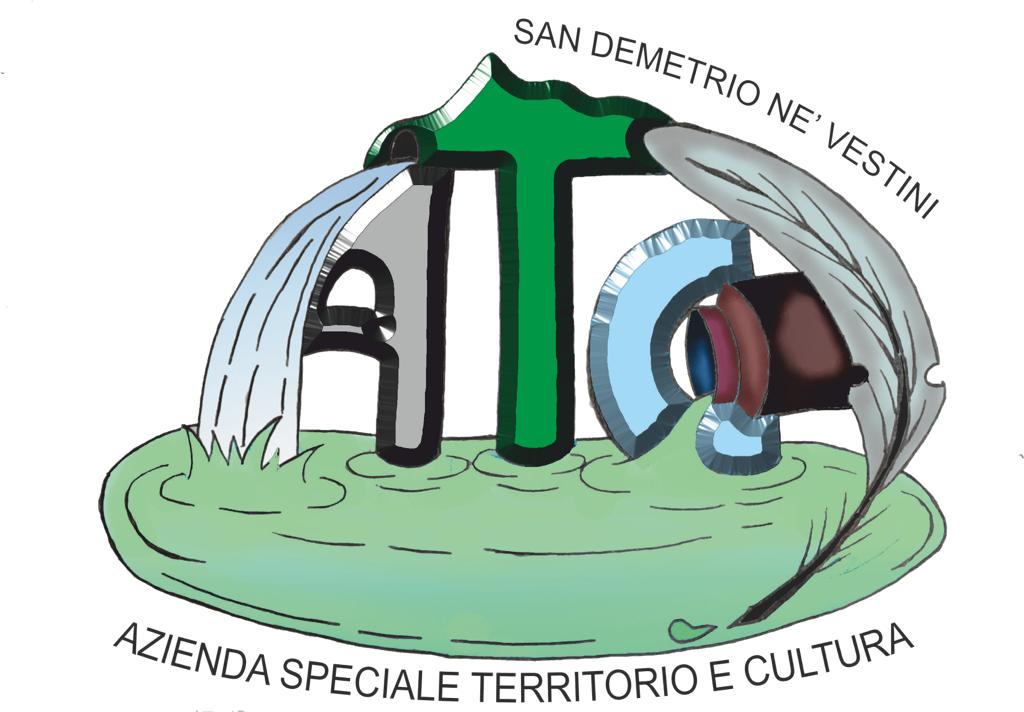 